Religia 04.05 Grupa IINiech będzie pochwalony Jezus Chrystus!Temat: W maju pozdrawiamy Maryją.1.Przygotowanie do zajęć: Rodzic ścisza media w mieszkaniu, kładzie palec na ustach i patrząc na dziecko  mówi rymowankę:„cicho sza, cicho sza.  na modlitwę nadszedł czas”Teraz podchodzą do kącika modlitwy lub ołtarzyka: rodzic przypomina:Gdy ręce złożymy, Boga pochwalimy. Ze złożonymi dłońmi odmawiają modlitwę zaproponowaną lub inna, którą dziecko lubi.2.Modlitwa:  Aniele Boży.Rodzic i dziecko zajmują ciche spokojne miejsce w mieszkaniu, na ile jest to możliwe 	i rodzic opowiada:3. opowiadanie: Marzenie Babci Marysi. Rodzic może wykorzystać prezentację „Maj  Maryja” do tego opowiadania.Był piękny majowy dzień.  Sobota. Mama i Tata  nie szli do pracy. Wstali wcześnie i obudzili dzieci.- Jedziemy do dziadków -  powiedziała mama.Weronika i Szymon szybko się sami ubrali. Wzięli swoje łopatki i grabki do ogrodu, bo mieli pomagać babci, Tata jakieś duże pudło i pojechali.  Kiedy wysiedli z samochodu  podszedł dziadek z tajemniczą miną.- Przygotowuję dla Babci niespodziankę, ale potrzebuję pomocnika.- Ja -Szymon zgłosił się od razu- Ja też  - powiedziała Weronika _ A czy Duży pomocnik też się przyda? - zapytał Tata.- Bardzo - wszyscy jesteście mi potrzebni. Mama poszła z Babcią robić śniadanie, a dzieci z Dziadkiem i tatą poszli do warsztatu. W warsztacie stał domek z drewna.- Czy to jest domek dla lalek – zapytała  Weronika.- Coś ty -  oburzył się Szymon - to jest domek do ogrodu na drzewo -widziałem taki u Alka.Tata i dziadek słysząc rozmowę dzieci uśmiechnęli się. - To jest domek dla Maryi -  powiedział dziadek - Dla Maryi? -zdziwiła się Weronika- Tak, Babcia od kilku lat marzy, aby mieć w ogrodzie taki domek dla Maryi czyli kapliczkę. Właśnie taką  zrobiłem  w tym roku. - To jest ta niespodzianka ?- domyślił się Szymon- Ale jak Maryja tu zamieszka? -pytała dalej Weronika-  Prawdziwa Maryja mieszka w niebie. A my w ogrodzie postawimy w tej kapliczce Jej figurę. W tym momencie Tata otworzył duże pudło, które przywiózł. W środku była piękna figura Maryi. - Pomocnicy do roboty - powiedział dziadek. Razem z Dużym pomocnikiem postawili kapliczkę w ogrodzie. Mali pomocnicy wyrównywali ziemię wokół kapliczki. Potem Duży pomocnik i Dziadek wstawili figurkę do kapliczki. Wyglądała ślicznie na tle zielonych drzew. - Śniadanie - usłyszeli przez okno wesoły głos mamy – Wszyscy pomocnicy z dziadkiem poszli na śniadanie. - Co wyście tak długo robili w ogrodzie ?- zapytała Babcia- Niespodzianka -powiedział Dziadek- Pewnie znowu znalazłeś gniazdo ptaków – domyślała się  Babcia.Dziadek i jego pomocnicy tajemniczo się uśmiechnęli. Po śniadaniu Babcia zapytała:- To co to za niespodzianka?-Dzieci  poprosiły, żeby Babcia zamknęła oczy, bo wtedy niespodzianka urośnie. Zaprowadzili babcię do kapliczki. - Babciu otwórz oczy – powiedział Szymon- Kapliczka - moja wymarzona kapliczka z Maryją. Marzyłam o takiej kapliczce, bo bardzo kocham Maryję. – Babcia była szczęśliwa. Dziękuję. Wszyscy się uśmiechali bo jak powiedziała Babcia:-Teraz jesteśmy bezpieczni, bo Maryja nas chroni. 	A kiedy po południu mama posadziła przy kapliczce kwiaty zrobiło się tak pięknie, że dzieciom nie chciało się odjeżdżać. Dziadek z Tatą przynieśli ławkę. Wszyscy usiedli przy kapliczce. Powoli zapadał wieczór. Ptaki ślicznie śpiewały. Pachniały dzwonki i niezapominajki, i lawenda, i konwalii i bez…A babcia zaczęła cichutko śpiewać litanię i pieśni  do Maryi. Wkrótce dołączył Tata mama i Dziadek. Wszystkim było bardzo dobrze przy kapliczce z Maryją. To była pierwsza  prawdziwa majówka w życiu dzieci. Przy kapliczce Maryi. Były bardzo szczęśliwe. 4. Rozmowa kierowana:- Co Dziadek  z pomocnikami postawił w ogrodzie?- Dlaczego Babcia marzyła, żeby w ogrodzie  stała kapliczka z figurą Maryi?- Co dzieci i dorośli robili przy kapliczce?4.Przepowiadanie. 	Maryja kocha każdego  czy małego czy dorosłego. Ona nas chroni. Ona uczy nas kochać Pana Jezusa.  Cieszy się, kiedy modlimy się do niej.  W najpiękniejszym miesiącu śpiewamy dla Niej pieśni. Przynosimy pierwsze rozkwitłe kwiaty, aby pokazać jak bardzo Ją kochamy.Posłuchajcie o tym piosenki.5. Piosenka: /do wyboru/:Najpiękniejszy miesiąc maj. https://www.youtube.com/watch?v=Lo2zJGPbCAsMałe Aniołki Matka Boska (piosenka dla dzieci)https://www.youtube.com/watch?v=s3Ski-eVn646. Modlitwa. Rodzic mówi:Pomodlimy się z Maryją do Pana Jezusa o to, żeby wszystkie dzieci kochały Maryję.Rodzic prosi, aby dziecko przyniosło figurkę lub obrazek Maryi. Kładzie go na ołtarzyku i razem odmawiają: „ Zdrowaś Maryjo”.7. Zgadywanka: Jakiego słowa brakuje?Z wszystkich kwiatów najpiękniejszeJest dziecięce dobre……………/serce/.8. Proponowane: Ułóż puzzle. link poniżejhttps://puzzlefactory.pl/pl/puzzle/graj/dla-dzieci/231297-maryja-puzzle-dla-dzieci8. Pokoloruj. Obrazek podaruj Matce Bożej.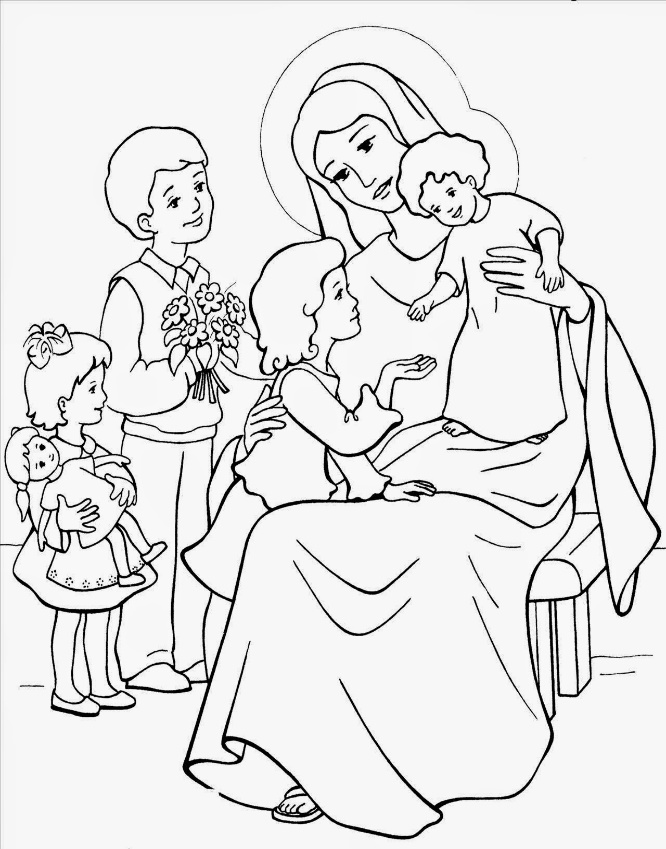 